1. AMAÇBu prosedürün amacı; Üniversitenin iç kontrol ve kalite yönetim sistemi kapsamında yer alan tüm belgelerin hazırlanması, onaylanması, yayımlanması, güncellenmesi, iptali, arşivlenmesi ve imhası ile ilgili yöntemi belirlemektir.2. KAPSAMBu prosedür Üniversitenin iç kontrol ve kalite yönetim sistemi ile ilgili tüm belgeleri kapsamaktadır.3. TANIMLARBu prosedürde yer alan;a) Ana Süreç: Üniversitenin misyon, vizyon ve stratejik amaçları ile doğrudan bağlantı kurulabilen stratejik öneme sahip üst düzeydeki süreçleri, b) Alt Süreç: Üniversitenin süreçlerini oluşturan bir veya daha fazla fonksiyonun/birimin sorumluluğundaki faaliyetleri,c) Belge: Üniversite ile gerçek ve tüzel kişilerin iş ve işlemleri neticesinde oluşan, üretim biçimleri ve donanım ortamları ne şekilde olursa olsun bir bilgiyi içeren yazılmış, çizilmiş, resmedilmiş, görüntülü, sesli veya elektronik kaydı,ç) Belge Yönetimi: Üniversitedeki belgelerin üretiminden itibaren belirlenen ölçütler çerçevesinde değerlendirme, düzenleme, ayıklama ve hizmete sunma faaliyetlerinin tümünü,d) Birim Yöneticisi: Üniversiteye bağlı Fakültelerde Dekanı; Enstitü, Yüksekokul, Meslek Yüksekokulu, Araştırma Merkezlerinde Müdürü; Genel Sekreteri, İç Denetim Birim Yöneticisini, Daire Başkanlarını, Hukuk Müşavirini, Döner Sermaye İşletme Müdürünü, Genel Sekreterliğe Bağlı Birimlerin Birim Müdürlülerini; Koordinatörlüklerde Birim Koordinatörlerini, e) Dış Kaynaklı Belge: Üniversite dışında oluşturulan, ancak üniversite mevzuatı ve faaliyetleri açısından uyulması zorunlu olan veya bu konuları yakından ilgilendiren belgeyi (Örneğin: kanunlar, tüzükler, yönetmelikler, tebliğler, standartlar, kılavuzlar vb.), f) İç Kaynaklı Belge: Üniversite tarafından içeriği belirlenmiş belgeyi, g) İç Kontrol: Üniversitedeki varlıkların korunması, kurumsal ve yasal düzenlemelere uygun hareket edilmesi, üniversite faaliyetlerinin içerdiği risklerin uygun yöntemlerle kontrol edilmesi, kaynakların etkin ve verimli kullanılması ile mali ve diğer bilgilerinin doğruluğunun ve güvenilirliğinin sağlanması amacıyla yürütülen ve kurum faaliyetlerinin tüm unsurlarını kapsayan yöntem, politika ve düzenlemelerin bütününü,ğ) Kalite Koordinatörlüğü: Üniversitedeki kalite değerlendirme ve güvencesi çalışmaları ile akreditasyon çalışmalarının yürütülmesinden, birimler arasında koordinasyonun sağlanmasından, komisyonca belirlenmiş süreçlerin birimlerde uygulanarak performansının izlenmesinden, iyileştirme ihtiyaçlarının belirlenmesinden sorumlu koordinatörlüğü,h) Süreç: Üniversitenin ana süreçleri oluşturan ve birbirleri ile karşılıklı etkileşimde olan, stratejik plan hedefleri ile doğrudan bağlantı kurulabilen süreçleri,ı) Üniversite: Yalova Üniversitesini,ifade eder. 4. SORUMLULUKLARBu prosedür kapsamındaki tüm belgelerin hazırlanması, gözden geçirilmesi, onaylanması, yayımlanmasında, güncellenmesi, iptali, arşivlenmesi ve imha edilmesinden Tablo 1’de belirtilen birim veya personel sorumludur. 5. UYGULAMABu prosedür kapsamındaki tüm belgeler sistematik olarak hazırlama, gözden geçirme, onaylama, yayımlama, güncellenme, iptal, arşivleme ve imha işlemlerine tabi tutulur. 5.1. Belge Türleri Yönetmelik: Üniversiteyi ilgilendiren konularda kanunlara ve Cumhurbaşkanlığı kararnamelerine aykırı olmamak koşuluyla oluşturulan yazılı hukuk kurallarıdır. Tüm yönetmelikler “Mevzuat Hazırlama Usul ve Esasları Hakkında Yönetmelik” kapsamında hazırlanır. Yönerge: Üniversiteyi ilgilendiren kanunların, Cumhurbaşkanlığı kararnamelerinin ve yönetmeliklerin uygulanmasını sağlamak üzere oluşturulan yazılı hukuk kurallarıdır. Yönerge “Mevzuat Hazırlama Usul ve Esasları Hakkında Yönetmelik” kapsamında hazırlanır. Genelge: Üniversiteyi ilgilendiren yasa ve yönetmeliklerin uygulanmasında yol göstermek, herhangi bir konuyu aydınlatmak, bir duruma dikkat çekmek gibi amaçlarla ilgili yerlere ve ilgililere gönderilen yazıdır. Uygulama Esasları-Senato Esasları: Üniversite üst yönetimi tarafından belirlenmiş faaliyetlerin yürütülmesine ilişkin yapılan ana düzenlemeleri gösteren belgedir. Politika: Üniversitenin üst yönetimi/birim yöneticisi tarafından faaliyetleri amaç, yöntem ve içerik olarak düzenleme ve gerçekleştirme esaslarının bütününü açıklayan belgedir. Plan: Üniversitenin kuruluş amaçlarına ulaşabilmesi için hangi işlerin, nasıl, ne zaman ve ne şekilde yapılması gerektiğini gösteren belgedir. Kılavuz: Üniversitedeki herhangi bir alanda ve konuda bilgi veren, yol gösteren belgedir. Prosedür: Üniversitedeki süreçlere ve yürütülen faaliyetlere ilişkin genel esaslar ve kuralları açıklayan belgedir. Talimat: Üniversitedeki prosedürlerde genel olarak tanımlanan faaliyetlerin nasıl yapılacağını ayrıntılı olarak açıklayan belgedir. Görev Tanımları: Üniversitedeki birim kadro ve görev unvanlarının yer aldığı temel görev yetki ve sorumlulukların belirtildiği belgedir. İş Akış Şeması: Üniversitede bir veya daha fazla kişi ya da birim tarafından gerçekleştirilen ve alt süreçleri oluşturan işlem adımlarının görsel olarak ifade eden belgedir. Form: Üniversitenin mevzuatlarına uygun şekilde ihtiyaç duyulan bilgilerin sistematik olarak kaydedilmesini sağlayacak şekilde düzenlenmiş belgelerdir. Liste: Üniversite birimlerindeki faaliyetlerin uygulanmasında oluşturulan sıralı bilgilerin yer aldığı belgedir. El Kitabı: Bir konu hakkında herkesin kolayca yararlanabileceği, belirli görevlerin yerine getirilebilmesi için işlemlerin ve yöntemlerin anlatıldığı kitaptır.Rapor: Üniversitedeki herhangi bir konu, olay veya sorunla ilgili olarak yapılan araştırma ve incelemenin sonuçlarını belirtmek, varılan sonuçlarla ilgili değerlendirmeyi bildirmek amacıyla üretilen belgedir. 5.2. Belgelerin İçeriği ve Yapısı5.2.1. Belgelerde Yer Alacak Temel BilgilerÜniversitenin iç kaynaklı belgeleri Genel Belge (Ek 1) formatında aşağıdaki temel bilgileri içerecek şekilde üretilirler:a) Amblem: Yalova Üniversitesi amblemini ifade eder.b) Belge Adı: Belgenin ilişkili olduğu konuyu ifade eder.c) Belge Numarası: Belgenin takibini sağlayan, kurum tarafından belirlenen kurallara uygun olarak oluşturulan numaralandırma sistemini ifade eder.ç) İlk Yayım Tarihi: Belgenin onaylandığı tarihi ifade eder.d) Güncelleme Tarihi: Belgenin en son güncellendiği tarihi ifade eder.e) Güncelleme Numarası: Belgenin kaç kez güncellendiğini ifade eder. Belge ilk yayımlandığında “Güncelleme Numarası” için sıfır (0) rakamı kullanılır. Her güncellemede belgenin “Güncelleme Numarası” bir (1) sayı artırılır. f) Sayfa Numarası: Belgenin kaç sayfadan oluştuğunu ifade eder. Örneğin toplam üç sayfadan oluşan belgenin ilk sayfası 1/3, ikinci sayfası 2/3 şeklinde gösterilir.g) Hazırlayan/Onaylayan: Belgenin kim tarafından hazırlandığını ve onaylandığını ifade eder, unvan ve imzalarını içerir.Yapısı gereği genel belge (Ek-1) formatının kullanılmasının mümkün olmadığı belgelerde farklı formatlar kullanılabilir. Dış kaynaklı belgeler için format şartı aranmamaktadır. Bu belgeler orijinal formatında ve güncel haliyle kullanıcıların erişimine sunulurlar.Prosedür belgeleri Ek 2’deki formatta, aşağıdaki ana başlıkları içerecek şekilde üretilir: a) Amaç (Zorunlu): Prosedürün neden niçin hazırlandığı yazılır, konusu belirtilir.b) Kapsam (Zorunlu): Prosedürün kapsamı ve etkilediği faaliyetler açıklanır.c) Tanımlar (Zorunlu): Prosedürde yer alan ilgili terimlerin açıklaması yapılır. ç) Sorumluklar (Zorunlu): Prosedürde belirtilen amaca ulaşmak için faaliyetlerden kimlerin sorumlu oldukları açıklanır.d) Uygulama (Zorunlu): Prosedürün amacına uygun olarak ve mantıksal bir sıra izlenerek uygulamasının nasıl yapılacağı açıklanır.e) İlgili Belgeler (Var ise): Prosedür ile ilişkili olan diğer belgelere yer verilir. f) Ekler (Var ise)Talimat belgeleri Ek 3’teki formatta, aşağıdaki ana başlıkları içerecek şekilde üretilir: a) Amaç (Zorunlu): Talimatın neden niçin hazırlandığı yazılır, konusu belirtilir.b) Kapsam (Zorunlu): Talimatın kapsamı ve etkilediği faaliyetler açıklanır.c) Tanımlar (Var ise): Talimatlarda yer alan ilgili terimlerin açıklaması yapılır.ç) Sorumluluk (Zorunlu): Talimatlarda belirtilen amaca ulaşmak için faaliyetlerden kimlerin sorumlu oldukları açıklanır.d) Uygulama (Zorunlu): Talimatın amacına uygun olarak ve mantıksal bir sıra izlenerek uygulamasının nasıl yapılacağı açıklanır.e) İlgili Belgeler (Var ise): Talimat ile ilişkili olan diğer belgelere yer verilir.f) Ekler (Var ise)Prosedür ve talimat belgelerinde ana başlıklara yukarıda belirtilen başlıkların dışında yenisi eklenemez. Eklenmesine ihtiyaç duyulan başlıklar uygulama aşamasına alt başlık olarak eklenir.Görev tanımları Ek 4’teki formatta, aşağıdaki ana başlıkları içerecek şekilde üretilir: a) Görevin Adı (Zorunlu)  b) Birimi (Zorunlu)  c) Bağlı Olduğu Birim / Yönetici (Zorunlu)  ç) Kendisine Bağlı Birimler / Personel (Var İse)d) Görevler (Zorunlu)  e) Sorumluluklar (Zorunlu)  f) Yetkinlikler (Gerekli Hallerde)  İş akış şemalarında kullanılan iş adımları ve sembolleri Ek 5’te belirtilmiştir. Gerekli olması halinde farklı semboller de eklenebilir. İş akış şemaları Ek 6’daki formatta üretilirler.Genelge, uygulama esasları-senato esasları, plan, politika, kılavuzlar, form ve liste belgelerinin hazırlanması özel bir şekle tabi değildir. İhtiyaç doğrultusunda uygun bir formatta oluşturulabilirler. 5.2.2. Belgelerin Yapısı:Başlık: Hazırlanan tüm belgelerin üst bilgi kısmında başlık bilgileri bulunur. Belgelerin ilk sayfasının sol üst köşesinde üniversite amblemi, orta kısmında belgenin adı, sağ üst köşesinde ise sırasıyla belge numarası, ilk yayım tarihi, güncelleme tarihi ve güncelleme numarası ile sayfa numarası alt alta bulunur (Örnek 1). Örnek 1: Üst bilgi BölümüHazırlanan tüm belgelerin alt bilgi kısmında sırasıyla belge numarası, ilk yayım tarihi, güncelleme tarihi, güncelleme numarası ve sayfa numarası yatay olarak bulunur (Örnek 2).Örnek 2:Hazırlayan-Onaylayan: Belgelerde hazırlayan ve onaylayan bilgileri; kişi ya da kişilerin, unvan ve imzaları yer alır (Örnek 3). Hazırlayan-onaylayan bilgileri belgenin son sayfasında yer alır. Web sitesinde yayımlanan belgeler üzerinde hazırlayan ve onaylayan kısımlarında imza olmasına gerek yoktur.Örnek 3: Yazı Düzeni: Bu prosedür kapsamında belgelerin yazı tipi “Times New Roman”, boyutu “12” punto, satır aralığı değeri “1,15”tir. Belgelerde yer alacak temel bilgiler (Başlık 5.2.1) word belgesinin üst ve alt bilgi kısımlarında yazı boyutu 9 punto olarak yazılır. Başlık ve alt başlıklar arasında 1 satır aralığı boşluk bırakılır. Ana başlıklar kalın ve büyük harfle yazılır, başlıktan önce 1 satır boşluk bırakılır, başlıktan sonra satır atlanmaz. Alt başlıklar ve ara başlıklar kelimenin ilk harfi büyük olacak şekilde kalın yazılır. Başlık öncesinde ve başlık sonrasında boşluk bırakılmaz, satır başından devam edilir. Belgelerin kenar boşlukları aşağıda belirlenen ölçülerde yazılarak iki yana yaslanır:Üst: 2,5-1,5 cm           Alt: 2,5-1,5 cmSağ: 2,5-1,5cm          Sol: 2,5-1,5 cmHazırlanan belgelerin başlık numaralandırılması başlıkların önüne getirilerek aşağıdaki gibi yapılır:“1. AMAÇ, 2. KAPSAM, 3. TANIMLAR” (Ana Başlık Örneği)“1.1. Prosedür, 1.2. Talimat” (Alt Başlık Örneği)“1.1.1. Gerekçe, 1.2.1. Kavram” (Ara Başlık Örneği)5.3. Belgelerin NumaralandırılmasıBu prosedür kapsamına giren mevcut ve yeni oluşturulacak tüm belgelerin numaralandırılması Üniversite Kalite Koordinatörlüğü tarafından oluşturulan kodlama sistemine göre yapılır. Kodlama sistemi (AAAAA-BBB-0000), birim kodu, belge türü kodu ve belge sıra numarasının sistematik bir düzen içerisinde oluşturulması esasına dayanır. Sıra numaraları arasında ayraç olarak “tire (-)” işareti kullanılır.  5.4. Belge Yönetimi5.4.1. Yeni Belgelerin Hazırlanması ve Gözden GeçirilmesiBu prosedür kapsamındaki tüm belgeler belirtilen kurallara uygun olarak bilgisayar ortamında hazırlanır. Aşağıdaki koşullardan biri veya birkaçının aynı zamanda oluşması durumunda belge hazırlama gereksinimi ortaya çıkar.İç kontrol ve kalite yönetim sisteminin gereklerine göre yeniden düzenlenme ihtiyacı ortaya çıkması,Mevcut faaliyetlerde değişiklik olması,Belge ile uygulama arasında farklılıkların ortaya çıkması, Yeni süreçlerin ve yeni bir faaliyetin tanımlanması.Üniversitede kullanılan tüm iç kaynaklı belgeler ilgili konuda görevlendirilen, bilgi ve deneyime sahip kişi veya ekip tarafından hazırlanır. Hazırlanan tüm belgeler, yayımlanmadan önce yeterlilik ve uygunluk açısından ilgili kişi, kurul veya komisyonlar tarafından gözden geçirilir ve gereken düzeltmeler yapılır.Belgelerin hazırlanmasında izlenecek yol YU-İA-0001 Yeni Belge Hazırlama ve Belge Güncelleme İş Akışında tanımlanmıştır.Üniversitede kullanılan tüm iç kaynaklı belgelerin hazırlanması, onaylanması, yayımlanması, güncellenmesi, iptali, arşivlenmesi ve imhası işlemleri Tablo 1’de yer alan sorumlular tarafından yerine getirilir.5.4.2. Belgelerin Onaylanması ve Yayımlanması Üniversite faaliyetlerinin genelini ilgilendiren iç kaynaklı belge taslağı ilgili kurul veya komisyonlar tarafından gözden geçirildikten sonra Üniversite Senatosu/Üniversite Yönetim Kurulu/Rektör’ün onayına sunulur. Onaylanan iç kaynaklı belge taslağı yürürlüğe girer. Sadece Yönetmelikler Resmî Gazete’de yayınlandıktan sonra yürürlüğe girer. Belgeler Hukuk Müşavirliği tarafından KAYSİS’de, Basın, Yayın ve Halkla İlişkiler Koordinatörlüğü tarafından üniversite web sayfasında yayımlanır.Akademik ve idari birimleri ilgilendiren iç kaynaklı belgeler, Fakülte Kurulu/Enstitü Kurulu/ Yüksekokul Kurulu/Üniversite Yönetim Kurulu/ Birim Yöneticisi tarafından onaylanır ve ilgili birim web sayfasında imzasız formatı yayımlanır.Belgeler, hazırlayan ve onaylayan imzalarının atılmış olması şartıyla belirtilen ilk yayım tarihinde yürürlüğe girer. Hazırlanan tüm belgelerin orijinalleri üzerinde hazırlayanların ve onaylayanların imzaları bulunur. Onaylanan belge ilgili birimin web sayfasında imzasız PDF formatında yayımlanır. 5.4.3. Belgelerin GüncellenmesiBelgelerin güncellenmesinde yeni belge hazırlanma sürecindeki tüm aşamalar yeniden takip edilir (Başlık 5.4.1, Başlık 5.4.2).İlk kez yayımlanan belgelerin güncelleme numarası “00”dır. Her güncellenen belgenin son güncelleme tarihi yazılır ve numarası bir (1) sayı artırılarak değiştirilir.Güncellenen belgenin sonuna Güncelleme Takip Tablosu (Örnek 4) eklenerek ilgili belgede gerçekleştirilen değişiklikler açıklanır. Güncellenen belgenin eski kopyaları ilgili akademik ve idari birimlerin web sitelerinden kaldırılır ve yeni versiyonları yayımlanır. Belgelerin güncellenmesi Tablo 1’de belirtilen sorumlular tarafından gerçekleştirilir. Örnek 4: 5.4.4. Belgelerin İptali, Arşivlenmesi ve İmha Edilmesiİptal edilmesi gereken belge ilgili birim yöneticisine bildirilir, birim yöneticileri aracılığıyla YU-FRM-0001 Belge Talep Formu eki ile Kalite Koordinatörlüğüne iletilir. Belgelerin iptalinde izlenecek yol, YU-İA-0002 Belge İptali İş Akışında tanımlanmıştır. Üniversite genelini ilgilendiren belgelerin arşivlenmesinden ve imha edilmesinden genel sekreterlik, akademik ve idari birimleri ilgilendiren belgelerde ise ilgili birim yönetimi sorumludur.  Yürürlükten kalkan belgelerin orijinal kopyaları, ayrı dosyalarda arşivlenir ve yürürlükten kalktığı tarihten on (10) yıl sonra, Tablo 1’de yer alan ilgililerce imha edilir.Tablo 1: Belge Yönetiminde Sorumluluklar6. İLGİLİ BELGELEREk-1: Genel Belge FormatıEk-2: Prosedür Belgesi FormatıEK-3: Talimat Belgesi FormatıEk-4: Görev Tanımları Belge FormatlarıBirim Görev Tanımları Formatı:Bireysel Görev Tanımları Formatı:EK 5. İş Akış Şeması SembolleriEk 6. İş Akış Şeması Belge FormatıEk 7. Yalova Üniversitesi Birim Kodları Ek 8. Yalova Üniversitesi Belge Türleri Kodları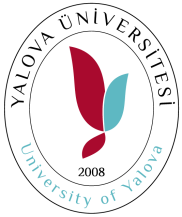 BELGE ADIBelge NumarasıYU-PRS-0001BELGE ADIİlk Yayım Tarihi00.00.0000BELGE ADIGüncelleme Tarihi…./…./…..BELGE ADIGüncelleme Numarası0BELGE ADISayfa1/YAlt Bilgi:Belge Numarası: AAAAA-BBB-0000: İlk Yayım Tarihi: ../../…., Güncelleme Tarihi:  …/…/…..; Güncelleme Numaras: X, Sayfa Numarası: X/YHAZIRLAYAN......./......./...........İmzaAdı SoyadıGöreviONAYLAYAN......../......./...........İmzaAdı SoyadıGöreviGüncelleme Takip TablosuGüncelleme Takip TablosuGüncelleme Takip TablosuGüncelleme NumarasıTarihAçıklama0103.10.2019Belge numaralarında düzeltme yapıldı.0213.11.2019Ek 2 bölümüne yeni belge kodları eklendi.0327.10.2020Ek 1 bölümünde birim kodları güncellendi. Ek 2 bölümüne yeni belge kodları eklendi.0411.01.2021Ek 1 ve Ek 2 bölümlerinde birim ve belge kodları güncellendi. 5.2, 5.4, 5.6, 5.9 ve 6 numaralı başlıklarda düzeltmeler yapıldı.Belge TürleriKapsamıBelgelerin HazırlanmasıBelgelerin Gözden GeçirilmesiBelgelerin OnaylanmasıBelgelerin YayımlanmasıBelgelerin GüncellenmesiBelgelerin İptaliBelgelerin ArşivlenmesiBelgelerin İmhasıYönetmelik (YNT)Genelİlgili konuda görevlendirilen, bilgi ve deneyime sahip kişi veya ekipVarsa ilgili kurul veya komisyonlarSenatoGenel SekreterlikSüreç Tekrarı (Hazırlayan ve Gözden geçiren OnaylayanYayımlayan)SenatoGenel SekreterlikGenel SekreterlikYönetmelik (YNT)Birimİlgili konuda görevlendirilen, bilgi ve deneyime sahip kişi veya ekipVarsa ilgili kurul veya komisyonlarSenatoGenel Sekreterlik“SenatoGenel SekreterlikGenel SekreterlikYönerge(YNG), Uygulama Esasları(UES), Senato Esasları(SES)Genelİlgili konuda görevlendirilen, bilgi ve deneyime sahip kişi veya ekipVarsa ilgili kurul veya komisyonlarSenatoGenel Sekreterlik“SenatoGenel SekreterlikGenel SekreterlikGenelge(GNL)Genelİlgili konuda görevlendirilen, bilgi ve deneyime sahip kişi veya ekipVarsa ilgili kurul veya komisyonlarRektörGenel Sekreterlik“RektörGenel SekreterlikGenel SekreterlikKılavuz(KLV)Genelİlgili konuda görevlendirilen, bilgi ve deneyime sahip kişi veya ekipVarsa ilgili kurul veya komisyonlarSenato/ Üniversite Yönetim Kurulu/ RektörGenel Sekreterlik“Senato/ Üniversite Yönetim Kurulu/ RektörGenel SekreterlikGenel SekreterlikKılavuz(KLV)Birimİlgili konuda görevlendirilen, bilgi ve deneyime sahip kişi veya ekipAkademik Birimlerde Fakülte/MYO Sekreterliği, İdari Birimlerde Birim YöneticisiFakülte Kurulu/ Enstitü Kurulu/ Yüksekokul Kurulu/ Birim Yöneticisiİlgili Birim (Web sayfasında imzasız pdf formatı ile)“Fakülte Kurulu/ Enstitü Kurulu/ Yüksekokul Kurulu/ Birim Yöneticisiİlgili Birim Yönetimiİlgili Birim YönetimiPolitika(PLT)Genelİlgili konuda görevlendirilen, bilgi ve deneyime sahip kişi veya ekipVarsa ilgili kurul veya komisyonlarSenato/Rektör Genel Sekreterlik“Senato/RektörGenel SekreterlikGenel SekreterlikPolitika(PLT)Birimİlgili konuda görevlendirilen, bilgi ve deneyime sahip kişi veya ekipAkademik Birimlerde Fakülte/MYO Sekreterliği, İdari Birimlerde Birim Yöneticisi Fakülte Kurulu/ Enstitü Kurulu/ Yüksekokul Kurulu/ Birim Yöneticisiİlgili Birim (Web sayfasında imzalı pdf formatı ile) “Fakülte Kurulu/ Enstitü Kurulu/ Yüksekokul Kurulu/ Birim Yöneticisi İlgili Birim Yönetimiİlgili Birim YönetimiProtokol(PRT)Genelİlgili konuda görevlendirilen, bilgi ve deneyime sahip kişi veya ekipDış İlişkiler Koordinatörlüğü/Hukuk MüşavirliğiRektörDış İlişkiler Koordinatörlüğü“RektörDış İlişkiler KoordinatörlüğüDış İlişkiler KoordinatörlüğüProtokol(PRT)Birimİlgili konuda görevlendirilen, bilgi ve deneyime sahip kişi veya ekipDış İlişkiler Koordinatörlüğü/Hukuk MüşavirliğiRektörDış İlişkiler Koordinatörlüğü“RektörDış İlişkiler KoordinatörlüğüDış İlişkiler KoordinatörlüğüPlan(PLN)Genelİlgili konuda görevlendirilen, bilgi ve deneyime sahip kişi veya ekipVarsa ilgili kurul veya komisyonlarSenato/RektörStrateji Geliştirme Daire Başkanlığı ve Kalite Koordinatörlüğü (Web sayfasında imzasız pdf formatı ile)“Senato/RektörGenel SekreterlikGenel SekreterlikPlan(PLN)Birimİlgili konuda görevlendirilen, bilgi ve deneyime sahip kişi veya ekipAkademik Birimlerde Fakülte/MYO Sekreterliği, İdari Birimlerde Birim YöneticisiFakülte Kurulu/ Enstitü Kurulu/ Yüksekokul Kurulu/ Birim Yöneticisi İlgili Birim (Web sayfasında imzasız pdf formatı ile)“Fakülte Kurulu/ Enstitü Kurulu/ Yüksekokul Kurulu/ Birim Yöneticisi İlgili Birim Yönetimiİlgili Birim YönetimiProsedür(PRS)Genelİlgili konuda görevlendirilen, bilgi ve deneyime sahip kişi veya ekipVarsa ilgili kurul veya komisyonlarSenato/Üniversite Yönetim Kurulu/RektörStrateji Geliştirme Daire Başkanlığı ve Kalite Koordinatörlüğü (Web sayfasında imzasız pdf formatı ile)“Senato/ Üniversite Yönetim Kurulu/RektörGenel SekreterlikGenel SekreterlikProsedür(PRS)Birimİlgili konuda görevlendirilen, bilgi ve deneyime sahip kişi veya ekipAkademik Birimlerde Fakülte/MYO Sekreterliği, İdari Birimlerde Birim YöneticisiFakülte Kurulu/ Enstitü Kurulu/ Yüksekokul Kurulu/ Birim Yöneticisi İlgili Birim (Web sayfasında imzasız pdf formatı ile)“Fakülte Kurulu/ Enstitü Kurulu/ Yüksekokul Kurulu/ Birim Yöneticisiİlgili Birim Yönetimiİlgili Birim YönetimiTalimat(TLM)Genelİlgili konuda görevlendirilen, bilgi ve deneyime sahip kişi veya ekipVarsa ilgili kurul veya komisyonlarSenato/Üniversite Yönetim Kurulu/RektörStrateji Geliştirme Daire Başkanlığı ve Kalite Koordinatörlüğü (Web sayfasında imzasız pdf formatı ile)“Senato/Üniversite Yönetim Kurulu/RektörGenel SekreterlikGenel SekreterlikTalimat(TLM)Birimİlgili konuda görevlendirilen, bilgi ve deneyime sahip kişi veya ekipAkademik Birimlerde Fakülte/MYO Sekreterliği, İdari Birimlerde Birim YöneticisiFakülte Kurulu/ Enstitü Kurulu/ Yüksekokul Kurulu/ Birim Yöneticisi İlgili Birim (Web sayfasında imzasız pdf formatı ile)“Fakülte Kurulu/ Enstitü Kurulu/ Yüksekokul Kurulu/ Birim Yöneticisi İlgili Birim Yönetimiİlgili Birim YönetimiGörev Tanımları(GRV)Genelİlgili konuda görevlendirilen, bilgi ve deneyime sahip kişi veya ekipVarsa ilgili kurul veya komisyonlarSenato/Üniversite Yönetim Kurulu/RektörStrateji Geliştirme Daire Başkanlığı ve Kalite Koordinatörlüğü (Web sayfasında imzasız pdf formatı ile)“Senato/ Üniversite Yönetim Kurulu/RektörGenel SekreterlikGenel SekreterlikGörev Tanımları(GRV)Birimİlgili konuda görevlendirilen, bilgi ve deneyime sahip kişi veya ekipAkademik Birimlerde Fakülte/MYO Sekreterliği, İdari Birimlerde Birim YöneticisiFakülte Kurulu/Enstitü Kurulu/Yüksekokul Kurulu/Birim Yöneticisiİlgili Birim (Web sayfasında imzasız pdf formatı ile)“Fakülte Kurulu/Enstitü Kurulu/Yüksekokul Kurulu/Birim Yöneticisiİlgili Birim Yönetimiİlgili Birim Yönetimiİş Akış Şemaları(İA)Genelİlgili konuda görevlendirilen, bilgi ve deneyime sahip kişi veya ekipVarsa ilgili kurul veya komisyonlarSenato/Üniversite Yönetim Kurulu/RektörStrateji Geliştirme Daire Başkanlığı ve Kalite Koordinatörlüğü (Web Sayfasında İmzasız PDF Formatı ile)“Senato/Üniversite Yönetim Kurulu/RektörGenel SekreterlikGenel Sekreterlikİş Akış Şemaları(İA)Birimİlgili konuda görevlendirilen, bilgi ve deneyime sahip kişi veya ekipAkademik Birimlerde Fakülte/MYO Sekreterliği, İdari Birimlerde Birim YöneticisiFakülte Kurulu/ Enstitü Kurulu/ Yüksekokul Kurulu/ Birim Yöneticisi İlgili Birim (Web sayfasında imzasız pdf formatı ile)“Fakülte Kurulu/Enstitü Kurulu/Yüksekokul Kurulu/Birim Yöneticisiİlgili Birim Yönetimiİlgili Birim YönetimiForm(FRM)Genelİlgili konuda görevlendirilen, bilgi ve deneyime sahip kişi veya ekipVarsa ilgili kurul veya komisyonlarSenato/Üniversite Yönetim Kurulu/RektörStrateji Geliştirme Daire Başkanlığı ve Kalite Koordinatörlüğü (Web Sayfasında İmzasız PDF Formatı ile)“Senato/Üniversite Yönetim Kurulu/RektörGenel SekreterlikGenel SekreterlikForm(FRM)Birimİlgili konuda görevlendirilen, bilgi ve deneyime sahip kişi veya ekipAkademik Birimlerde Fakülte/MYO Sekreterliği, İdari Birimlerde Birim YöneticisiFakülte Kurulu/ Enstitü Kurulu/ Yüksekokul Kurulu/ Birim Yöneticisi İlgili Birim (Web sayfasında imzasız pdf formatı ile)“Fakülte Kurulu/Enstitü Kurulu/Yüksekokul Kurulu/Birim Yöneticisiİlgili Birim Yönetimiİlgili Birim YönetimiBelge Listesi(LST)Genelİlgili konuda görevlendirilen, bilgi ve deneyime sahip kişi veya ekipVarsa ilgili kurul veya komisyonlarStrateji Geliştirme Daire Başkanlığı/ Kalite KoordinatörlüğüStrateji Geliştirme Daire Başkanlığı ve Kalite Koordinatörlüğü (Web sayfasında imzasız pdf formatı ile)“Strateji Geliştirme Daire Başkanlığı/ Kalite KoordinatörlüğüStrateji Geliştirme Daire Başkanlığı/ Kalite koordinatörlüğüStrateji Geliştirme Daire Başkanlığı/ Kalite koordinatörlüğüBelge Listesi(LST)Birimİlgili konuda görevlendirilen, bilgi ve deneyime sahip kişi veya ekipAkademik Birimlerde Fakülte/MYO Sekreterliği, İdari Birimlerde Birim YöneticisiFakülte Kurulu/ Enstitü Kurulu/ Yüksekokul Kurulu/ Birim Yöneticisiİlgili Birim (Web sayfasında imzasız pdf formatı ile)“Fakülte Kurulu/ Enstitü Kurulu/ Yüksekokul Kurulu/ Birim Yöneticisiİlgili Birim Yönetimiİlgili Birim YönetimiEl Kitabı (ELK)Genelİlgili konuda görevlendirilen, bilgi ve deneyime sahip kişi veya ekipVarsa ilgili kurul veya komisyonlarSenato/ Üniversite Yönetim Kurulu/ RektörStrateji Geliştirme Daire Başkanlığı ve Kalite Koordinatörlüğü (Web sayfasında imzasız pdf formatı ile)“Senato/ Üniversite Yönetim Kurulu/ RektörGenel SekreterlikGenel SekreterlikEl Kitabı (ELK)Birimİlgili konuda görevlendirilen, bilgi ve deneyime sahip kişi veya ekipAkademik Birimlerde Fakülte/MYO Sekreterliği, İdari Birimlerde Birim YöneticisiFakülte Kurulu/ Enstitü Kurulu/ Yüksekokul Kurulu/ Birim Yöneticisiİlgili Birim (Web sayfasında imzasız pdf formatı ile)“Fakülte Kurulu/ Enstitü Kurulu/ Yüksekokul Kurulu/ Birim Yöneticisiİlgili Birim Yönetimiİlgili Birim YönetimiSüreçlerGenelİlgili konuda görevlendirilen, bilgi ve deneyime sahip kişi veya ekipVarsa ilgili kurul veya komisyonlarStrateji Geliştirme Daire BaşkanlığıStrateji Geliştirme Daire Başkanlığı (Web sayfasında imzasız pdf formatı ile)“Strateji Geliştirme Daire BaşkanlığıStrateji Geliştirme Daire BaşkanlığıStrateji Geliştirme Daire BaşkanlığıSüreçlerBirimİlgili konuda görevlendirilen, bilgi ve deneyime sahip kişi veya ekipAkademik Birimlerde Fakülte/MYO Sekreterliği, İdari Birimlerde Birim YöneticisiFakülte Kurulu/ Enstitü Kurulu/ Yüksekokul Kurulu/ Birim Yöneticisiİlgili Birim (Web sayfasında imzasız pdf formatı ile)“Fakülte Kurulu/ Enstitü Kurulu/ Yüksekokul Kurulu/ Birim Yöneticisiİlgili Birim Yönetimiİlgili Birim YönetimiAlt SüreçlerGenelİlgili konuda görevlendirilen, bilgi ve deneyime sahip kişi veya ekipVarsa ilgili kurul veya komisyonlarStrateji Geliştirme Daire BaşkanlığıStrateji Geliştirme Daire Başkanlığı (Web sayfasında imzasız pdf formatı ile)“Strateji Geliştirme Daire BaşkanlığıStrateji Geliştirme Daire BaşkanlığıStrateji Geliştirme Daire BaşkanlığıAlt SüreçlerBirimİlgili konuda görevlendirilen, bilgi ve deneyime sahip kişi veya ekipAkademik Birimlerde Fakülte/MYO Sekreterliği, İdari Birimlerde Birim YöneticisiFakülte Kurulu/ Enstitü Kurulu/ Yüksekokul Kurulu/ Birim Yöneticisiİlgili Birim (Web sayfasında imzasız pdf formatı ile)“Fakülte Kurulu/ Enstitü Kurulu/ Yüksekokul Kurulu/ Birim Yöneticisiİlgili Birim Yönetimiİlgili Birim YönetimiOrganizasyon ŞemasıGenelİlgili konuda görevlendirilen, bilgi ve deneyime sahip kişi veya ekipVarsa ilgili kurul veya komisyonlarStrateji Geliştirme Daire BaşkanlığıStrateji Geliştirme Daire Başkanlığı ve Kalite Koordinatörlüğü (Web sayfasında imzasız pdf formatı ile)“Strateji Geliştirme Daire BaşkanlığıStrateji Geliştirme Daire BaşkanlığıStrateji Geliştirme Daire BaşkanlığıOrganizasyon ŞemasıBirimİlgili konuda görevlendirilen, bilgi ve deneyime sahip kişi veya ekipAkademik Birimlerde Fakülte/MYO Sekreterliği, İdari Birimlerde Birim YöneticisiFakülte Kurulu/ Enstitü Kurulu/ Yüksekokul Kurulu/ Birim Yöneticisiİlgili Birim (Web sayfasında imzasız pdf formatı ile)“Fakülte Kurulu/ Enstitü Kurulu/ Yüksekokul Kurulu/ Birim Yöneticisiİlgili Birim Yönetimiİlgili Birim YönetimiRaporGenelİlgili konuda görevlendirilen, bilgi ve deneyime sahip kişi veya ekipVarsa ilgili kurul veya komisyonlarSenato/ Üniversite Yönetim Kurulu/ RektörStrateji Geliştirme Daire Başkanlığı/ Kalite Koordinatörlüğü (Web sayfasında imzasız pdf formatı ile)“Senato/ Üniversite Yönetim Kurulu/ RektörStrateji Geliştirme Daire Başkanlığı/ Kalite KoordinatörlüğüStrateji Geliştirme Daire Başkanlığı/ Kalite KoordinatörlüğüRaporBirimİlgili konuda görevlendirilen, bilgi ve deneyime sahip kişi veya ekipAkademik Birimlerde Fakülte/MYO Sekreterliği, İdari Birimlerde Birim YöneticisiFakülte Kurulu/ Enstitü Kurulu/ Yüksekokul Kurulu/ Birim Yöneticisiİlgili Birim (Web sayfasında imzasız pdf formatı ile)“Fakülte Kurulu/ Enstitü Kurulu/ Yüksekokul Kurulu/ Birim Yöneticisiİlgili Birim Yönetimiİlgili Birim YönetimiBELGE ADIBELGE ADIBELGE ADIBelge NumarasıAAAAA-BBB-0000BELGE ADIBELGE ADIBELGE ADIİlk Yayım Tarihi00.00.0000BELGE ADIBELGE ADIBELGE ADIGüncelleme Tarihi 00.00.0000BELGE ADIBELGE ADIBELGE ADIGüncelleme NumarasıXBELGE ADIBELGE ADIBELGE ADISayfa1/YİLK SAYFA FORMATIİLK SAYFA FORMATIİLK SAYFA FORMATIİLK SAYFA FORMATIİLK SAYFA FORMATIİLK SAYFA FORMATI HAZIRLAYAN......./......./........İmza Adı SoyadıÜnvanı HAZIRLAYAN......./......./........İmza Adı SoyadıÜnvanıONAYLAYAN......../......./........İmza Adı SoyadıÜnvanıONAYLAYAN......../......./........İmza Adı SoyadıÜnvanıONAYLAYAN......../......./........İmza Adı SoyadıÜnvanıONAYLAYAN......../......./........İmza Adı SoyadıÜnvanıİKİNCİ VE DİĞER SAYFALARIN FORMATIİKİNCİ VE DİĞER SAYFALARIN FORMATIİKİNCİ VE DİĞER SAYFALARIN FORMATIİKİNCİ VE DİĞER SAYFALARIN FORMATIİKİNCİ VE DİĞER SAYFALARIN FORMATIİKİNCİ VE DİĞER SAYFALARIN FORMATI HAZIRLAYAN......./......./...........İmza Adı SoyadıÜnvanı HAZIRLAYAN......./......./...........İmza Adı SoyadıÜnvanı HAZIRLAYAN......./......./...........İmza Adı SoyadıÜnvanıONAYLAYAN......../......./...........İmza Adı SoyadıÜnvanıONAYLAYAN......../......./...........İmza Adı SoyadıÜnvanıONAYLAYAN......../......./...........İmza Adı SoyadıÜnvanıPROSEDÜR ADIPROSEDÜR ADIBelge NumarasıAAAAA-BBB-0000PROSEDÜR ADIPROSEDÜR ADIİlk Yayım Tarihi00.00.0000PROSEDÜR ADIPROSEDÜR ADIGüncelleme Tarihi 00.00.0000PROSEDÜR ADIPROSEDÜR ADIGüncelleme NumarasıXPROSEDÜR ADIPROSEDÜR ADISayfa numarası1/YAmaç (Zorunlu): Belgenin neden niçin hazırlandığı yazılır, konusu belirtilir.Kapsam (Zorunlu): Belgenin etkilediği faaliyetler ve işlerin kapsamı açıklanır.Tanımlar (Zorunlu):Belgede yer alan ilgili terimlerin açıklaması yapılır. Sorumluklar (Zorunlu): Belgede belirtilen amaca ulaşmak için faaliyetlerden kimlerin sorumlu oldukları açıklanır.Uygulama (Zorunlu): Belgenin amacına uygun olarak ve mantıksal bir sıra izlenerek uygulamasının nasıl yapılacağı açıklanır.İlgili Belgeler (Var ise): Belge ile ilişkili olan diğer belgelere yer verilir. Ekler (Var ise)Amaç (Zorunlu): Belgenin neden niçin hazırlandığı yazılır, konusu belirtilir.Kapsam (Zorunlu): Belgenin etkilediği faaliyetler ve işlerin kapsamı açıklanır.Tanımlar (Zorunlu):Belgede yer alan ilgili terimlerin açıklaması yapılır. Sorumluklar (Zorunlu): Belgede belirtilen amaca ulaşmak için faaliyetlerden kimlerin sorumlu oldukları açıklanır.Uygulama (Zorunlu): Belgenin amacına uygun olarak ve mantıksal bir sıra izlenerek uygulamasının nasıl yapılacağı açıklanır.İlgili Belgeler (Var ise): Belge ile ilişkili olan diğer belgelere yer verilir. Ekler (Var ise)Amaç (Zorunlu): Belgenin neden niçin hazırlandığı yazılır, konusu belirtilir.Kapsam (Zorunlu): Belgenin etkilediği faaliyetler ve işlerin kapsamı açıklanır.Tanımlar (Zorunlu):Belgede yer alan ilgili terimlerin açıklaması yapılır. Sorumluklar (Zorunlu): Belgede belirtilen amaca ulaşmak için faaliyetlerden kimlerin sorumlu oldukları açıklanır.Uygulama (Zorunlu): Belgenin amacına uygun olarak ve mantıksal bir sıra izlenerek uygulamasının nasıl yapılacağı açıklanır.İlgili Belgeler (Var ise): Belge ile ilişkili olan diğer belgelere yer verilir. Ekler (Var ise)Amaç (Zorunlu): Belgenin neden niçin hazırlandığı yazılır, konusu belirtilir.Kapsam (Zorunlu): Belgenin etkilediği faaliyetler ve işlerin kapsamı açıklanır.Tanımlar (Zorunlu):Belgede yer alan ilgili terimlerin açıklaması yapılır. Sorumluklar (Zorunlu): Belgede belirtilen amaca ulaşmak için faaliyetlerden kimlerin sorumlu oldukları açıklanır.Uygulama (Zorunlu): Belgenin amacına uygun olarak ve mantıksal bir sıra izlenerek uygulamasının nasıl yapılacağı açıklanır.İlgili Belgeler (Var ise): Belge ile ilişkili olan diğer belgelere yer verilir. Ekler (Var ise)Amaç (Zorunlu): Belgenin neden niçin hazırlandığı yazılır, konusu belirtilir.Kapsam (Zorunlu): Belgenin etkilediği faaliyetler ve işlerin kapsamı açıklanır.Tanımlar (Zorunlu):Belgede yer alan ilgili terimlerin açıklaması yapılır. Sorumluklar (Zorunlu): Belgede belirtilen amaca ulaşmak için faaliyetlerden kimlerin sorumlu oldukları açıklanır.Uygulama (Zorunlu): Belgenin amacına uygun olarak ve mantıksal bir sıra izlenerek uygulamasının nasıl yapılacağı açıklanır.İlgili Belgeler (Var ise): Belge ile ilişkili olan diğer belgelere yer verilir. Ekler (Var ise) HAZIRLAYAN......./......./........İmza Adı SoyadıÜnvanı HAZIRLAYAN......./......./........İmza Adı SoyadıÜnvanıONAYLAYAN......../......./........İmza Adı SoyadıÜnvanıONAYLAYAN......../......./........İmza Adı SoyadıÜnvanıONAYLAYAN......../......./........İmza Adı SoyadıÜnvanıTALİMAT ADITALİMAT ADIBelge NumarasıAAAAA-BBB-0000TALİMAT ADITALİMAT ADIİlk Yayım Tarihi00.00.0000TALİMAT ADITALİMAT ADIGüncelleme Tarihi 00.00.0000TALİMAT ADITALİMAT ADIGüncelleme NumarasıXTALİMAT ADITALİMAT ADISayfa numarası1/YAmaç (Zorunlu): Belgenin neden niçin hazırlandığı yazılır, konusu belirtilir.Kapsam (Zorunlu): Belgenin etkilediği faaliyetler ve işlerin kapsamı açıklanır.Tanımlar (Var ise): Belgede yer alan ilgili terimlerin açıklaması yapılır. Sorumluklar (Zorunlu): Belgede belirtilen amaca ulaşmak için faaliyetlerden kimlerin sorumlu oldukları açıklanır.Uygulama (Zorunlu): Belgenin amacına uygun olarak ve mantıksal bir sıra izlenerek uygulamasının nasıl yapılacağı açıklanır.İlgili Belgeler (Var ise): Belge ile ilişkili olan diğer belgelere yer verilir. Ekler (Var ise)Amaç (Zorunlu): Belgenin neden niçin hazırlandığı yazılır, konusu belirtilir.Kapsam (Zorunlu): Belgenin etkilediği faaliyetler ve işlerin kapsamı açıklanır.Tanımlar (Var ise): Belgede yer alan ilgili terimlerin açıklaması yapılır. Sorumluklar (Zorunlu): Belgede belirtilen amaca ulaşmak için faaliyetlerden kimlerin sorumlu oldukları açıklanır.Uygulama (Zorunlu): Belgenin amacına uygun olarak ve mantıksal bir sıra izlenerek uygulamasının nasıl yapılacağı açıklanır.İlgili Belgeler (Var ise): Belge ile ilişkili olan diğer belgelere yer verilir. Ekler (Var ise)Amaç (Zorunlu): Belgenin neden niçin hazırlandığı yazılır, konusu belirtilir.Kapsam (Zorunlu): Belgenin etkilediği faaliyetler ve işlerin kapsamı açıklanır.Tanımlar (Var ise): Belgede yer alan ilgili terimlerin açıklaması yapılır. Sorumluklar (Zorunlu): Belgede belirtilen amaca ulaşmak için faaliyetlerden kimlerin sorumlu oldukları açıklanır.Uygulama (Zorunlu): Belgenin amacına uygun olarak ve mantıksal bir sıra izlenerek uygulamasının nasıl yapılacağı açıklanır.İlgili Belgeler (Var ise): Belge ile ilişkili olan diğer belgelere yer verilir. Ekler (Var ise)Amaç (Zorunlu): Belgenin neden niçin hazırlandığı yazılır, konusu belirtilir.Kapsam (Zorunlu): Belgenin etkilediği faaliyetler ve işlerin kapsamı açıklanır.Tanımlar (Var ise): Belgede yer alan ilgili terimlerin açıklaması yapılır. Sorumluklar (Zorunlu): Belgede belirtilen amaca ulaşmak için faaliyetlerden kimlerin sorumlu oldukları açıklanır.Uygulama (Zorunlu): Belgenin amacına uygun olarak ve mantıksal bir sıra izlenerek uygulamasının nasıl yapılacağı açıklanır.İlgili Belgeler (Var ise): Belge ile ilişkili olan diğer belgelere yer verilir. Ekler (Var ise)Amaç (Zorunlu): Belgenin neden niçin hazırlandığı yazılır, konusu belirtilir.Kapsam (Zorunlu): Belgenin etkilediği faaliyetler ve işlerin kapsamı açıklanır.Tanımlar (Var ise): Belgede yer alan ilgili terimlerin açıklaması yapılır. Sorumluklar (Zorunlu): Belgede belirtilen amaca ulaşmak için faaliyetlerden kimlerin sorumlu oldukları açıklanır.Uygulama (Zorunlu): Belgenin amacına uygun olarak ve mantıksal bir sıra izlenerek uygulamasının nasıl yapılacağı açıklanır.İlgili Belgeler (Var ise): Belge ile ilişkili olan diğer belgelere yer verilir. Ekler (Var ise) HAZIRLAYAN......./......./........İmza Adı SoyadıÜnvanı HAZIRLAYAN......./......./........İmza Adı SoyadıÜnvanıONAYLAYAN......../......./........İmza Adı SoyadıÜnvanıONAYLAYAN......../......./........İmza Adı SoyadıÜnvanıONAYLAYAN......../......./........İmza Adı SoyadıÜnvanıBİRİM GÖREV TANIMLARIBİRİM GÖREV TANIMLARIBelge NumarasıAAAAA-BBB-0000BİRİM GÖREV TANIMLARIBİRİM GÖREV TANIMLARIİlk Yayım Tarihi00.00.0000BİRİM GÖREV TANIMLARIBİRİM GÖREV TANIMLARIGüncelleme Tarihi 00.00.0000BİRİM GÖREV TANIMLARIBİRİM GÖREV TANIMLARIGüncelleme NumarasıXBİRİM GÖREV TANIMLARIBİRİM GÖREV TANIMLARISayfa numarası1/YBirim AdıBirim AdıBirim AdıBirim AdıBirim AdıBağlı Birim Adı (varsa)Bağlı Birim Adı (varsa)Bağlı Birim Adı (varsa)Bağlı Birim Adı (varsa)Bağlı Birim Adı (varsa)Faaliyet KonularıGörevler (Zorunlu) Sorumluluklar (Zorunlu) Faaliyet KonularıGörevler (Zorunlu) Sorumluluklar (Zorunlu) Faaliyet KonularıGörevler (Zorunlu) Sorumluluklar (Zorunlu) Faaliyet KonularıGörevler (Zorunlu) Sorumluluklar (Zorunlu) Faaliyet KonularıGörevler (Zorunlu) Sorumluluklar (Zorunlu)  HAZIRLAYAN......./......./........İmza Adı SoyadıÜnvanı HAZIRLAYAN......./......./........İmza Adı SoyadıÜnvanıONAYLAYAN......../......./........İmza Adı SoyadıÜnvanıONAYLAYAN......../......./........İmza Adı SoyadıÜnvanıONAYLAYAN......../......./........İmza Adı SoyadıÜnvanıBİREYSEL GÖREV TANIMLARIBİREYSEL GÖREV TANIMLARIBelge NumarasıBelge NumarasıAAAAA-BBB-0000BİREYSEL GÖREV TANIMLARIBİREYSEL GÖREV TANIMLARIİlk Yayım Tarihiİlk Yayım Tarihi00.00.0000BİREYSEL GÖREV TANIMLARIBİREYSEL GÖREV TANIMLARIGüncelleme Tarihi Güncelleme Tarihi 00.00.0000BİREYSEL GÖREV TANIMLARIBİREYSEL GÖREV TANIMLARIGüncelleme NumarasıGüncelleme NumarasıXBİREYSEL GÖREV TANIMLARIBİREYSEL GÖREV TANIMLARISayfa numarasıSayfa numarası1/YBirim AdıBirim AdıBirim AdıBirim AdıBirim AdıBirim AdıGörev Adı Görev Adı Görev Adı Görev Adı Görev Adı Görev Adı İşin Kısa TanımıGörevler (Zorunlu) Sorumluluklar (Zorunlu) Yetkinlikler (Gerekli Hallerde) İşin Kısa TanımıGörevler (Zorunlu) Sorumluluklar (Zorunlu) Yetkinlikler (Gerekli Hallerde) İşin Kısa TanımıGörevler (Zorunlu) Sorumluluklar (Zorunlu) Yetkinlikler (Gerekli Hallerde) İşin Kısa TanımıGörevler (Zorunlu) Sorumluluklar (Zorunlu) Yetkinlikler (Gerekli Hallerde) İşin Kısa TanımıGörevler (Zorunlu) Sorumluluklar (Zorunlu) Yetkinlikler (Gerekli Hallerde) İşin Kısa TanımıGörevler (Zorunlu) Sorumluluklar (Zorunlu) Yetkinlikler (Gerekli Hallerde)  HAZIRLAYAN......./......./........İmza Adı SoyadıÜnvanı HAZIRLAYAN......./......./........İmza Adı SoyadıÜnvanıTEBLİĞ EDEN......../......./........İmza Adı SoyadıÜnvanıTEBLİĞ EDEN......../......./........İmza Adı SoyadıÜnvanıTEBELLÜĞ EDEN......../......./........İmza Adı SoyadıÜnvanıTEBELLÜĞ EDEN......../......./........İmza Adı SoyadıÜnvanıŞekil ve AdıŞekil ve AdıAçıklamaSınırBir işlemin başlangıç veya bitişini tanımlar, içerisine “Başlangıç” veya “Bitiş” yazılabilir.OperasyonBir girdiyi değiştiren işlemdeki faaliyet veya görev tanımlar.Kararİşlemlerdeki bir karar veya ayrılma noktasını tanımlar. Evet, hayır veya uygun, uygun değil vs. gibi seçenekler ile karar bloklarında her bir yolu işaretler.BelgeHazırlanan belge ile tekli ekran veya yazıcı çıktısı için kullanılır.Çoklu BelgeHazırlanan belgeler ile çoklu ekran veya yazıcı çıktıları için kullanılır.Oklarİşlem içindeki akışın sıra ve istikametini gösterir ve genellikle bir faaliyetin çıktısını müteakip faaliyete aktarımını da gösterir.İrtibatlayıcıAkış şemasında bir çıktının diğer bir akış şemasının girdisi olacağını gösterir. Çıktı/girdiyi temsil etmek için şeklin içine bir numara yazılır veya aynı sayfaya sığmayan akış şemalarını irtibatlandırmak için kullanılır.İŞ AKIŞ ŞEMASININ ADIİŞ AKIŞ ŞEMASININ ADIBelge NumarasıAAAAA-BBB-0000İŞ AKIŞ ŞEMASININ ADIİŞ AKIŞ ŞEMASININ ADIİlk Yayım Tarihi00.00.0000İŞ AKIŞ ŞEMASININ ADIİŞ AKIŞ ŞEMASININ ADIGüncelleme Tarihi 00.00.0000İŞ AKIŞ ŞEMASININ ADIİŞ AKIŞ ŞEMASININ ADIGüncelleme NumarasıXİŞ AKIŞ ŞEMASININ ADIİŞ AKIŞ ŞEMASININ ADISayfa numarası1/Y HAZIRLAYAN......./......./........İmza Adı SoyadıÜnvanı HAZIRLAYAN......./......./........İmza Adı SoyadıÜnvanıONAYLAYAN......../......./........İmza Adı SoyadıÜnvanıONAYLAYAN......../......./........İmza Adı SoyadıÜnvanıONAYLAYAN......../......./........İmza Adı SoyadıÜnvanıAkademik Birim KodlarıYU: Yalova Üniversitesi ITBF: İnsan ve Toplum Bilimleri FakültesiAkademik Birim KodlarıLEE: Lisansüstü Eğitim EnstitüsüTIPF: Tıp FakültesiAkademik Birim KodlarıHUKF: Hukuk FakültesiALMYO: Altınova MYOAkademik Birim KodlarıIIBF: İktisadi ve İdari Bilimler FakültesiARMYO: Armutlu MYOAkademik Birim KodlarıIIF: İslami İlimler FakültesiCMYO: Çınarcık MYOAkademik Birim KodlarıMUHF: Mühendislik FakültesiTMYO: Termal MYOAkademik Birim KodlarıSBF: Sağlık Bilimleri FakültesiYMYO: Yalova MYOAkademik Birim KodlarıSTF: Sanat ve Tasarım FakültesiYDYO: Yabancı Diller YüksekokuluAkademik Birim KodlarıSPRF: Spor Bilimleri FakültesiRektörlüğe Bağlı Birim KodlarıBAP: Bilimsel Araştırma Projeleri Koordinasyon BirimiODB: Ortak Dersler BölümüRektörlüğe Bağlı Birim KodlarıYUDIK: Dış İlişkiler KoordinatörlüğüKK: Kalite KoordinatörlüğüRektörlüğe Bağlı Birim KodlarıISGB: İş Sağlığı ve Güvenliği BirimiKRYR: Kariyer Merkezi KoordinatörlüğüUygulama ve Araştırma MerkezleriMERLAB: Merkezi Araştırma Laboratuvarı Uygulama ve Araştırma Merkezi BITAM: Bilim ve Teknoloji Uygulama ve Araştırma Merkezi YUGIM: Girişimcilik ve İşletmecilik Uygulama ve Araştırma Merkezi YUSEM: Sürekli Eğitim Uygulama ve Araştırma Merkezi YUCAM: Uluslararası Çatışma Çözümleri Uygulama ve Araştırma Merkezi YUZEM: Uzaktan Eğitim Uygulama ve Araştırma Merkezi TOMER: Türkçe Öğretimi Uygulama ve Araştırma Merkezi YEUAM: Engelli Çalışmaları Uygulama ve Araştırma MerkeziYUKAM: Kadın ve Aile Araştırmaları Uygulama ve Araştırma Merkezi YUFIZ: Fizyoterapi ve Rehabilitasyon Uygulama ve Araştırma MerkeziSOCUM: Sosyal Çalışmalar Uygulama ve Araştırma MerkeziSIBER: Siber Güvenlik Uygulama ve Araştırma MerkeziYICAM: İslami Çalışmalar Uygulama ve Araştırma MerkeziYTURK: Türk Dünyası Çalışmaları Uygulama ve Araştırma MerkeziYUAF: Acil Durum ve Afet Yönetimi Uygulama ve Araştırma MerkeziYUISO: Uluslararası Öğrenci Koordinasyon Uygulama ve Araştırma MerkeziMERLAB: Merkezi Araştırma Laboratuvarı Uygulama ve Araştırma Merkezi BITAM: Bilim ve Teknoloji Uygulama ve Araştırma Merkezi YUGIM: Girişimcilik ve İşletmecilik Uygulama ve Araştırma Merkezi YUSEM: Sürekli Eğitim Uygulama ve Araştırma Merkezi YUCAM: Uluslararası Çatışma Çözümleri Uygulama ve Araştırma Merkezi YUZEM: Uzaktan Eğitim Uygulama ve Araştırma Merkezi TOMER: Türkçe Öğretimi Uygulama ve Araştırma Merkezi YEUAM: Engelli Çalışmaları Uygulama ve Araştırma MerkeziYUKAM: Kadın ve Aile Araştırmaları Uygulama ve Araştırma Merkezi YUFIZ: Fizyoterapi ve Rehabilitasyon Uygulama ve Araştırma MerkeziSOCUM: Sosyal Çalışmalar Uygulama ve Araştırma MerkeziSIBER: Siber Güvenlik Uygulama ve Araştırma MerkeziYICAM: İslami Çalışmalar Uygulama ve Araştırma MerkeziYTURK: Türk Dünyası Çalışmaları Uygulama ve Araştırma MerkeziYUAF: Acil Durum ve Afet Yönetimi Uygulama ve Araştırma MerkeziYUISO: Uluslararası Öğrenci Koordinasyon Uygulama ve Araştırma Merkeziİdari Birim KodlarıGNS: Genel SekreterBIDB: Bilgi İşlem Daire Başkanlığı  IMID: İdari ve Mali İşler Daire Başkanlığı  KTP: Kütüphane Dokümantasyon Daire Başkanlığı  OIDB: Öğrenci İşleri Daire Başkanlığı  PDB: Personel Daire Başkanlığı SGDB: Strateji Geliştirme Daire Başkanlığı SKS: Sağlık Kültür ve Spor Daire BaşkanlığıYAPI: Yapı İşleri ve Teknik Daire Başkanlığı HUKM: Hukuk MüşavirliğiICDE: İç Denetim Birimi BASIN: Basın Yayın ve Halkla İlişkiler MüdürlüğüDSM: Döner Sermaye Müdürlüğü  OKM: Özel Kalem Müdürlüğü  YIM: Yazı İşleri Müdürlüğü  YNT: YönetmelikTLM: TalimatLST: ListeUES: Uygulama Esasları (Senato Esasları)GRV: Görev TanımıFRM: FormYNG: YönergePRS: ProsedürTBL: TabloELK: El KitabıKLV: KılavuzGNL: GenelgePLT: PolitikaIA: İş Akış ŞemasıRPR: RaporPRT: ProtokolPLN: PlanSRC: Süreç